Aufgabe 1: Körperteile kennen und benennen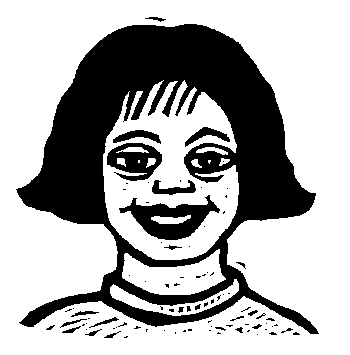 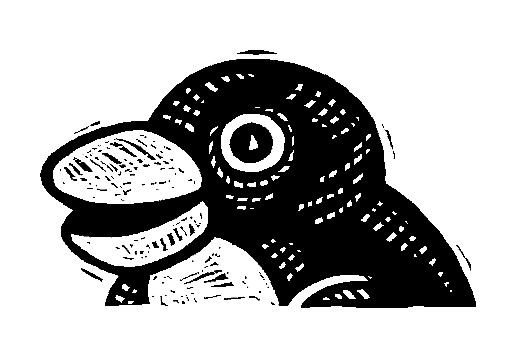 Fuss	Schulter	Gesäss	BrustKnie	Stirn	Hüfte	Zehe	WangeSchädel	Oberarm	UnterschenkelPenis	Scheide	Fussgelenk	Nase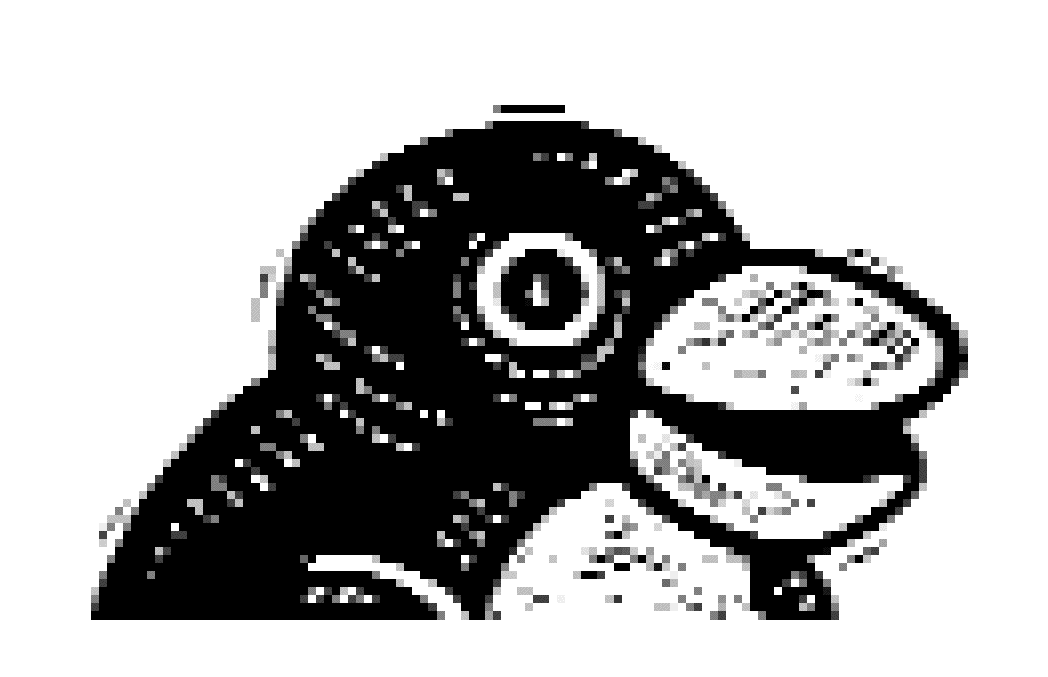 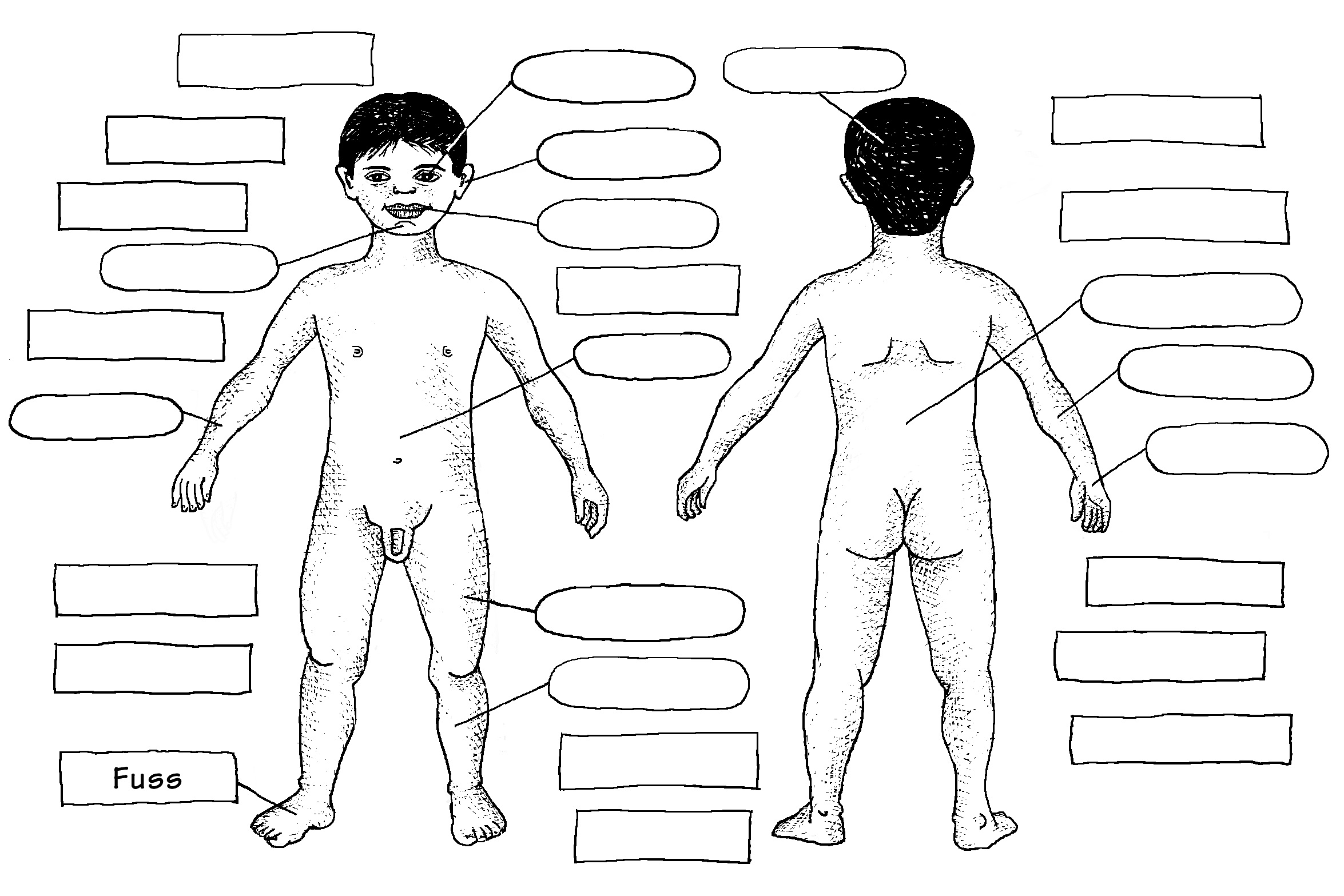 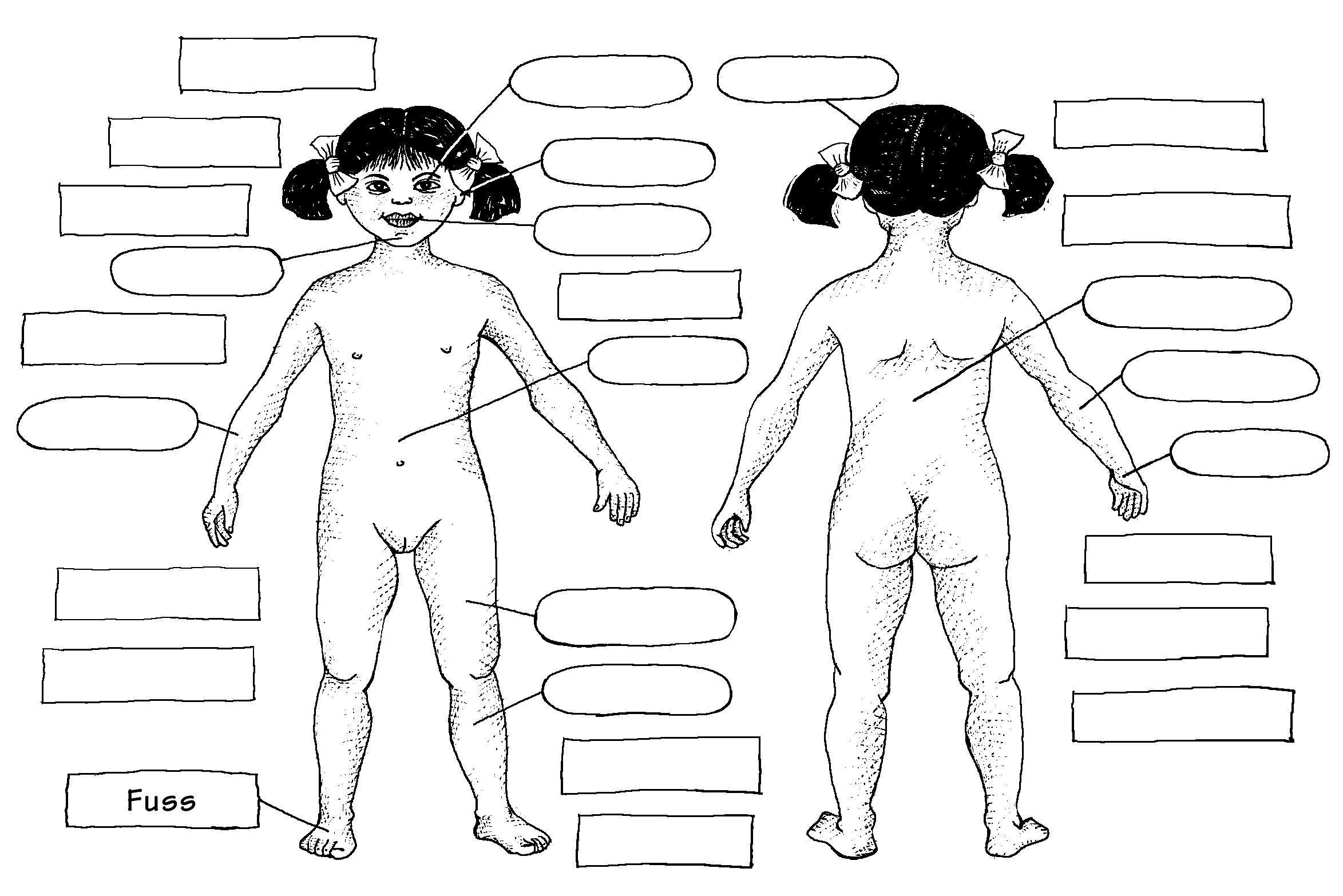 